22º Domingo de Tiempo Ordinario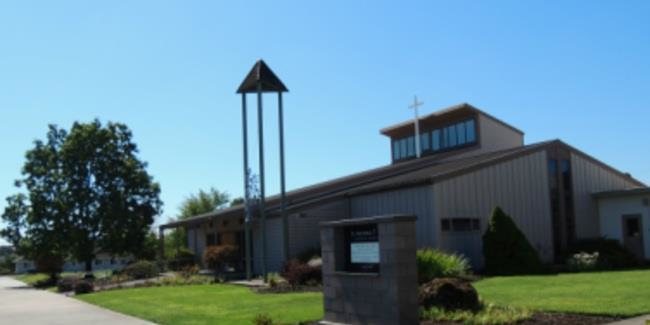 Teléfono 503-397-0148 • Fax 503-366-3870                                                       stfred@comcast.net https://stfredericchurch.org                                                                               HORAS de OFICINA martes—viernes (esporádicamente)Jeremías 20:7–9 Salmos 63:2–6, 8–9 Romanos 12:1–2 Mateo 16:21–27 La primera lectura de hoy atrapa al profeta Jeremías en un momento de debilidad. Su lamentación íntima contiene algunos de los lenguajes más fuertes de duda que se encuentran en la Biblia. Siguiendo el llamado de Dios, se siente abandonado. Predicar Su Palabra sólo le ha traído escarnio y reproche. Pero Dios no engaña, y Jeremías lo sabe. Dios pone a prueba lo justo (véase Jeremías 20:11–12), y disciplina a Sus hijos a través de sus sufrimientos y pruebas (véase Hebreos 12:5–7). Lo que Jeremías aprende, Jesús afirma explícitamente en el Evangelio de hoy. Seguirlo es tomar una cruz, negarse a sí mismo: sus prioridades, preferencias y comodidades. Es estar dispuesto a renunciar a todo, incluso a la vida misma, por el bien de Su evangelio. Como dice Pablo en la Epístola de hoy, tenemos que unirnos a la pasión de Cristo, para ofrecer nuestros cuerpos —todo nuestro ser— como sacrificios vivientes a Dios. Por Su Cruz, Jesús nos ha mostrado lo que los sacrificios de animales de Israel estaban destinados a enseñar: debemos a Dios todo lo que tenemos. La bondad de Dios es un bien mayor que la vida misma, como cantamos en el Salmo de hoy. El único agradecimiento que podemos ofrecer es nuestra adoración espiritual: dar nuestra vida al servicio de Su voluntad (véanse Hebreos 10:3–11; Salmo 50:14, 23). Peter aún no lo entiende en el Evangelio de hoy. Como lo fue para Jeremías, la cruz es un obstáculo para Pedro (véase 1 Corintios 1:23). Esta también es nuestra tentación natural: negarnos a creer que nuestros sufrimientos juegan un papel necesario en el plan de Dios. Así es como la gente piensa, Jesús nos dice hoy. Pero estamos llamados a la renovación de nuestra mente, a pensar como Dios piensa, a querer lo que Quiere. En la Misa, una vez más nos ofrecemos como sacrificios perfectos y agradables de alabanza (véase Hebreos 13:15). Lo bendecimos mientras vivimos, confiados en que encontraremos nuestra vida al perderlos, de que con las riquezas de Su banquete, nuestras almas estarán satisfechas. Suyo en Cristo, el Dr. Scott Hahn Publicado con permiso por stpaulcenter.comEnfermos o Muerte llamar a Sally                                        503‐380‐9085                                                  St Vincent de Paul                                      888‐375‐6074COVID-19 ha tenido un tremendo impacto negativo en la ofrenda semanal de la Iglesia. Por favor, continúe apoyando la misión de la Parroquia de San Frederic dejando sus sobres en la ranura de correo en el Centro Parroquial, envíelos por correo, o yendo a stredericchurch.org/donaciones para donar en línea, o poniéndolos en la cesta de recolección en la Misa.Queridos feligreses,                           Es tan agradable ver a la gente lentamente volver a la iglesia! Estoy feliz de ver algunas personas nuevas que asisten a la Iglesia cada semana. Te he echado de menos y me alegro mucho de verte de nuevo. ¡He estado rezando por ti y sigo haciéndolo! Les animo a asistir a misa tan a menudo como puedan. Aún tenemos espacio para ti en las seis misas programadas. Si no ha asistido a la misa y le gustaría, llame a la oficina en 503-397-0148 o vaya https://stfredericchurch.org/reopen sé que es muy difícil para todos nosotros usar nuestras máscaras para que podamos mantenernos a salvo. Por favor, continúe haciéndolo y úselos correctamente sobre su nariz. Si tu máscara es demasiado difícil de usar, intenta usar un diseño diferente hasta que encuentres uno que puedas inhalar y mantenerla puesta en toda la Misa. Es muy importante que hagamos esto para que todos los que quieren la Eucaristía puedan venir a la iglesia y sentirse seguros. Piense en ello como "amar" a su prójimo. Durante este tiempo de introspección sobre los efectos de la pandemia en todo el mundo y en nuestras comunidades. También me gustaría animar a la gente a solicitar intenciones de misas para otras personas (como en cumpleaños, pérdida de trabajo o enfermedad) así como continuar la práctica católica tradicional de ofrecer intenciones para el reposo del alma de alguien que ha muerto. La donación recomendada es de $10. Suyo en Cristo, P. MaranduFelicidades a Pedro Ramírez y Manuela Tapia por el bautismo de su hija, Paula, el domingo 23 de agosto de 2020.Interesado en la Fe Católica- San Frederic pronto comenzará un nuevo camino en la fe para compartir la riqueza de la Iglesia Católica y nuestra familia parroquial. Estas sesiones también son oportunidades para ustedes, y para otras personas a las que tal vez desee invitar, de hacer esas preguntas desconcertantes y difíciles que puedan tener acerca de la enseñanza y las prácticas de la Iglesia. Estas reuniones son para investigadores y están abiertas a personas que no son bautizados, cristianos bautizados de orígenes protestantes, así como feligreses actuales y católicos caídos. Por favor, llámenos si desea más información al 503-397-3323 o envíe un correo electrónico a la dirección de correo electrónico timari@q.comLecturas semanales (31 de agosto—6 de septiembre) Lunes: Primer Corintios 2: 1-5; Salmos 119: 97, 98, 99, 100, 101, 102; Lucas 4: 16-30 Martes: Primeros Corintios 2: 10b-16; Salmos 145: 8-9, 10-11, 12-13ab, 13cd-14; Lucas 4: 31-37 Miércoles: Primeros Corintios 3: 1-9; Salmos 33: 12-13, 14-15, 20-21; Lucas 4: 38-44 Jueves: Primeros Corintios 3: 18-23; Salmos 24: 1bc-2, 3-4ab, 5-6; Lucas 5: 1-11 Viernes: Primeros Corintios 4: 1-5; Salmos 37: 3-4, 5-6, 27-28, 39-40; Lucas 5:33-39 Sábado: Primeros Corintios 4: 6b-15; Salmos 145: 17-18, 19-20, 21; Lucas 6:1-5 Domingo: Ezequiel 33: 7-9; Salmos 95: 1-2, 6-7, 8-9 (8); Romanos 13: 8-10; Mateo 18: 15-20Dando en línea · Ahorra dinero en sobres de la Iglesia · Ahorra tiempo · Ahorra dinero en los cheques de impresión · Ayuda a St. Frederic con la constante entrega de Usar la función "recurrente" para donar semanal o mensualmente. Por favor, no se olvide de configurar la donación recurrente para el fondo de mantenimiento. Tenga en cuenta que no podemos aceptar donaciones para San Vicente de Paul a través del sitio web, así que por favor llévelos a la iglesia o envíelos a la oficina. Escriba un cheque separado para ellos porque no podemos procesarlos a través de nuestra oficina. Para dar en línea, vaya a las donaciones de https://stfredericchurch.org/El grupo de jóvenes sigue aceptando botellas/botes. Eres más que bienvenido a traerlos. Por favor, llame previamente dejándonos para que sepamos que están aquí.Hombres y mujeres católicos se están uniendo para arrepentirse, orar y ayunar por nuestra nación durante 100 días del 15 de agosto al 8 de diciembre de 2020. Puede encontrar información en https:// millionrosarymarch.com